Ecris la date :_____________________________________________________________________________Recopie la phrase suivante:Des gentils lutins t’accueilleront, le futur simple nous chanterons._________________________________________________________________________________________________________________________________________________________________________________________________________________________________________________________________________________________________________________Regarde à nouveau la vidéo :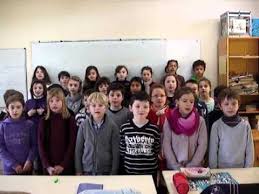 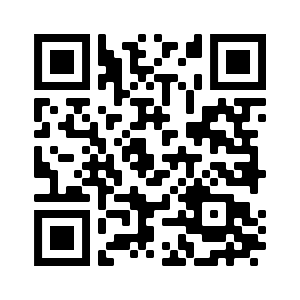                                                            La chanson du futurAujourd’hui essaye d’apprendre le deuxième couplet:L’arbre le plus haut de la forêt tu chercheras,Au sommet du grand chêne tu grimperas, Quand la pie voleuse son nid quittera, Une pierre en cristal tu découvriras Recopie tous les verbes de ce couplet. __________________________________________________________________________________________________________________________Regarde à nouveau la vidéo :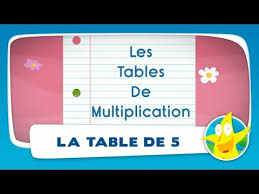 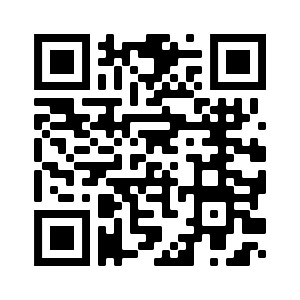 Ecris les résultats des calculs :5x2=  5x4=5x6=5x8=5x10=  Range les nombres dans l’ordre décroissant (du plus grand au plus petit)203- 25- 236- 2- 29- 295- 247________________________________________________________________________Relis la fiche de son :      ai                            AI                ai 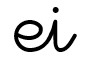 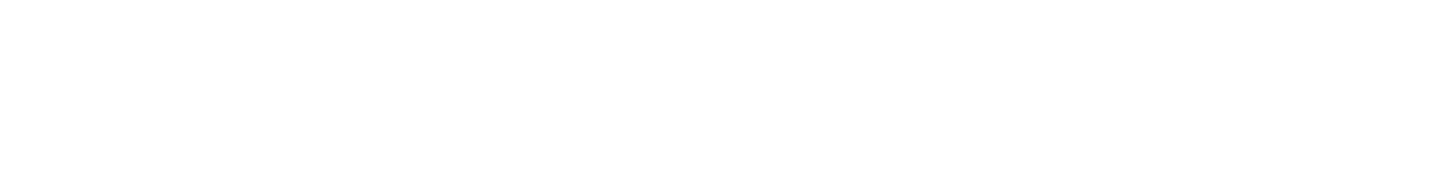 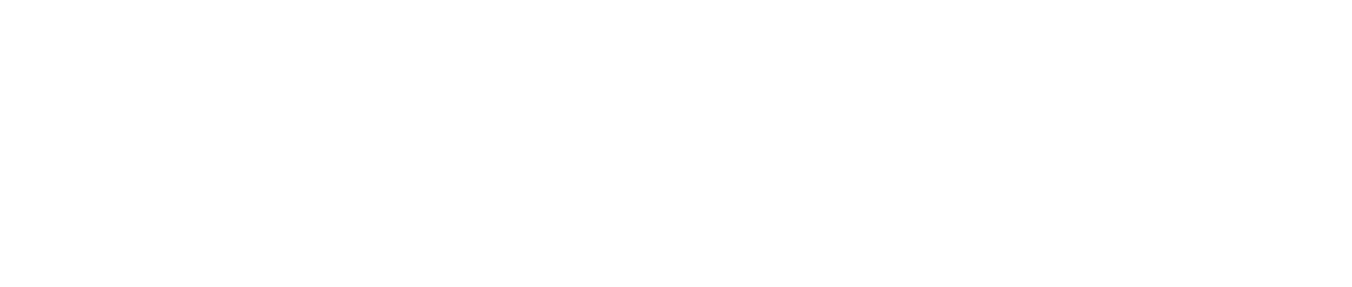 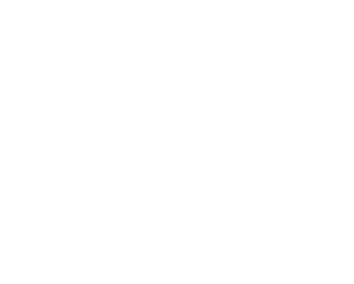 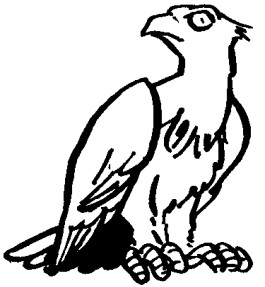 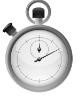 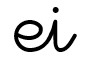 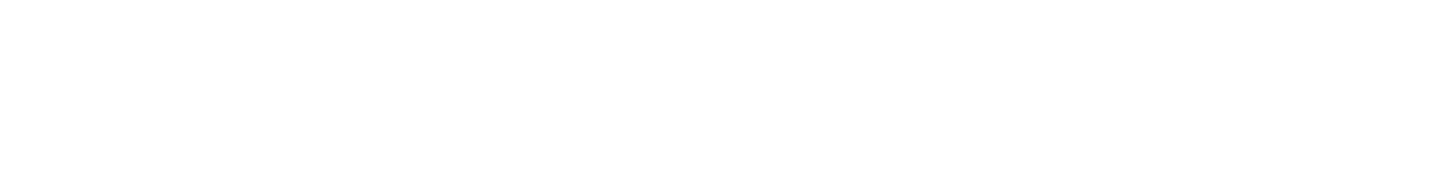 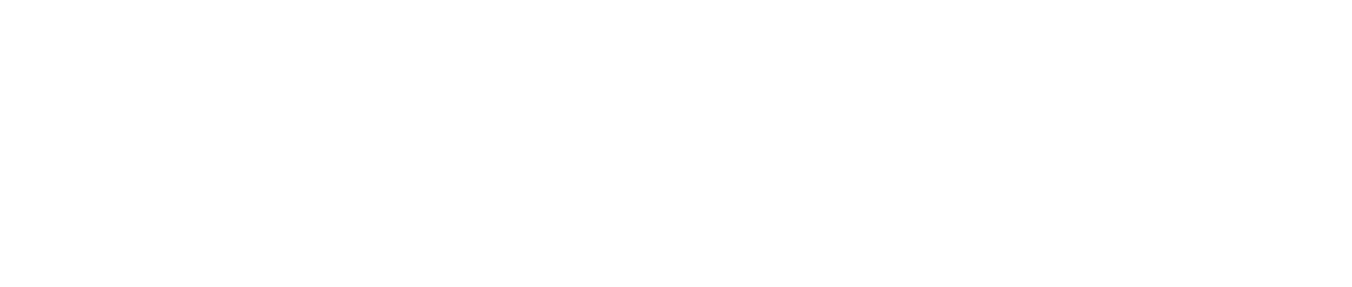 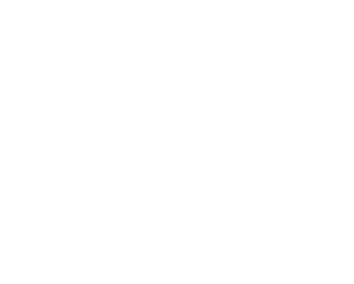 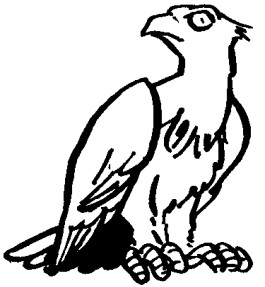 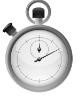 	ei 	EI é  -  ai  -  b  -  c  -  ê  -  ei  -  em  -  g  -  s  -  ei ai   -  an  -  oi  -  è  -  ei  -  g  -  ai  -  en  -  ch   lai    -   mai    -   tai    -   rei    -   chai    -   pei   cai    -    cei    -    dair    -    sair    -    neir    plai    -    trei    -    crei    -    brai  se taire  -  du lait  -  un balais  -  un aigle  -  de l’air  il aide  -  elle aime  -  un palais  -  une laitue la reine  -  une baleine  -  il neige  -  de la peine il tr aine  -  je tournais  -  elle marchait  -  tu riais Sous l’océan, il y a beaucoup de baleines.  La maison du roi et de la reine est un grand palais. J’aime les madeleines. Mes poches en sont pleines.  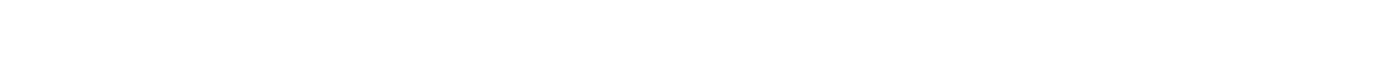 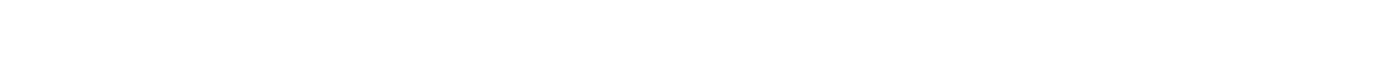 